A "BÍBLIA TEXTUAL" BTX (em Espanhol) Corta Fora 42 Versículos Completos, 

corta mais 3 versos no maior ou mais importante deles, e corta mais uma multidão de versos em significativas palavras)!

(em relação às Bíblias de todos os batistas e reformados nos séculos 16, 17, 18 e 19. Por exemplo, a KJV-1611, a Reyna-1602, a Almeida-1681, a ACF-2011).A Bíblia Textual BTX... (em Espanhol) Já vem recortadinha (42 versículos totalmente omitidos pra você, em 20 lugares do corpo principal da bíblia, e mais em 3 versos omitidos em grande ou importantíssima parte) ...
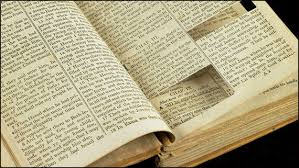 (imagem meramente ilustrativa, o texto não é em Espanhol)
Mateus 16.3;17.21;18.11;21.44;23.14;Marcos 7.16;9.44;9.46;11.26;15.28;16.9-20Lucas 7.36;23.17;João 5.4;7.53-8.11;Atos 8.37;9.5-6 [PARCIALMENTE]; 15.34; 24.7; 28.29;I João 5.7-8 [PARCIALMENTE];Romanos 8.1 [PARCIALMENTE]; 16.24.(Cheque tudo lendo e comparando cada verso em https://www.bibleserver.com/BTX/Mateo1  com sua ACF)É como se eles dissessem "Para que tantas passagens na Bíblia? Nós picamos e tiramos para você.Leve menos peso na sua 'bíblia', com ela já amputada, podada, diminuída.Compre a revolucionária Bíblia Textual BTX: Depois de 2000 anos, Deus finalmente deu a bíblia correta a você."Ps: Embora ela tenha menos passagens, o valor é de uma bíblia integral.Pr. Rui Dias.Jun.2020